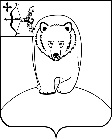 АДМИНИСТРАЦИЯ АФАНАСЬЕВСКОГО МУНИЦИПАЛЬНОГО ОКРУГАКИРОВСКОЙ ОБЛАСТИРАСПОРЯЖЕНИЕ29.02.2024                                                                                                   № 181пгт АфанасьевоО переводе жилого помещения в нежилоеВ соответствии с Федеральным законом от 06.10.2003 года № 131-ФЗ «Об общих принципах организации местного самоуправления в Российской Федерации», Жилищным кодексом РФ, Градостроительным кодексом РФ, постановлением администрации Афанасьевского муниципального округа от 01.02.2024 № 77 «О создании межведомственной комиссии по переводу жилого помещения в нежилое и нежилого помещения в жилое, переустройству и (или) перепланировке жилого (нежилого) помещения», на основании Устава муниципального образования Афанасьевский муниципальный округ Кировской области, заявления Никитина И.А. от 02.02.2024:1. Перевести жилое помещение с кадастровым номером 43:02:310102:146, общей площадью 43,2 кв. м., расположенное по адресу: Кировская область, Афанасьевский муниципальный округ, пгт Афанасьево, ул. Гудовских, д. 19, кв. 4, в нежилое помещение.2. Направить уведомление о переводе жилого помещения в нежилое заявителю.3. Контроль за исполнением настоящего постановления возложить на заместителя главы администрации муниципального округа по вопросам жизнеобеспечения.4. Настоящее распоряжение вступает в силу в соответствие с действующим законодательством.Исполняющий полномочия главыАфанасьевского муниципального округа				          А.А. Сероев